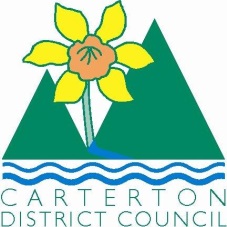 		IN THE MATTER	of the  and Supply of Alcohol Act 2012		AND		IN THE MATTER	of an application by Edith Mary McGuinness  for an off-licence pursuant to s.99 of the Act in respect of premises situated at 472 Flatpoint Road, RD3 Masterton and known as Flatpoint VineyardBEFORE THE CARTERTON DISTRICT LICENSING COMMITTEEChairperson: 		Elaine BrazendaleSecretary:				Jane DavisDECISIONThis is an application by Edith Mary McGuinness for an off-licence in respect of premises situated at 472 Flatpoint Road RD3 Masterton, known as Flatpoint Vineyard.The application is in respect of premises in which the principal business is Bottle store/Accommodation.The application was duly advertised and no objection or notice of desire to be heard has been received.  Accordingly, we deal with the matter on the papers.We are satisfied as to the matters to which we must have regard as set out in s.105 of the Act and we grant the applicant an off-licence.The licence may issue immediately. This licence is subject to the following conditions: no alcohol is to be sold or delivered on Good Friday, Easter Sunday, Christmas Day, or before 1 pm on Anzac Dayalcohol may be sold only on the following days and during the following hours:Monday to Sunday 10.00am to 10.00pmno alcohol may be sold other than—      Grape wine that complies with the appropriate New Zealand food standard for grape wineThe following steps must be taken to ensure that the provisions of the Act relating to the sale of alcohol to prohibited persons are observed: display appropriate signs adjacent to every point of sale detailing the statutory restrictions on the supply of alcohol to minors and the complete prohibition on sales to intoxicated personsconditions prescribing steps to be taken by the licensee to ensure that the provisions of this Act relating to the management of the premises concerned are observed: the Host Responsibility Policy must be displayed in view of the publicDrinking water is to be freely available to customers, while alcohol is being supplied free as a sample.Dated at Carterton this 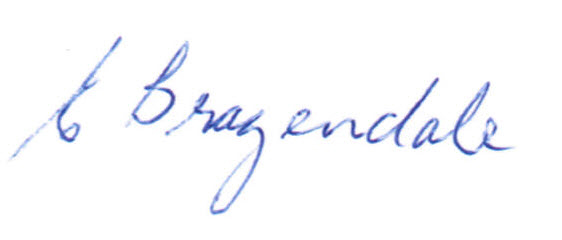 _____________________Elaine Brazendale ChairpersonCarterton District Licensing Committee